Jméno a příjmení žadatele 
(zákonného zástupce):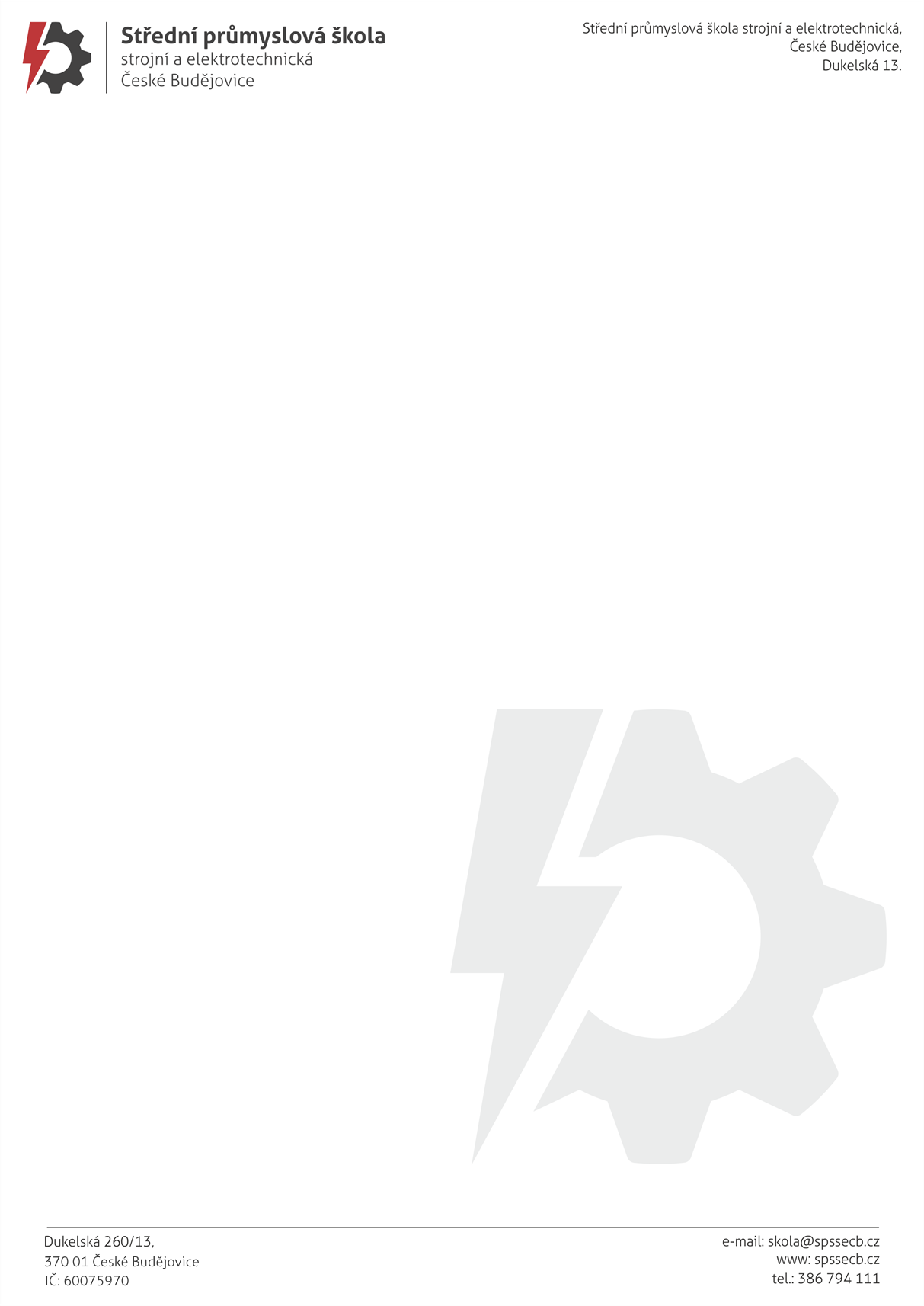 Ulice včetně č.p.: 		Město:				PSČ:				Telefon:			SPŠ strojní a elektrotechnická, České Budějovice, Dukelská 13Mgr. Jaroslav Koreš, Ph.D.Dukelská 260/13370 01 České BudějoviceŽÁDOST O POVOLENÍ POZDNÍHO PŘÍCHODU DO ŠKOLY / DŘÍVĚJŠÍHO ODCHODU ZE ŠKOLYJméno příjmení žáka/žákyně ________________________________________________ třída __________Adresa _________________________________________________________________ Pozdní příchod (zakroužkovat vyučovací hodinu):v pondělí na 0./1. hodinu o …………….…. minut později, příchod v ………………… hod v úterý na 0./1. hodinu o …………….…. minut později, příchod v ………………… hod  ve středu na 0./1. hodinu o …………….…. minut později, příchod v ………………… hodve čtvrtek na 0./1. hodinu o …………….…. minut později, příchod v ………………… hodv pátek na 0./1. hodinu o …………….…. minut později, příchod v ………………… hodDřívější odchod:v pondělí z …………….…. vyučovací hodiny o ..................... minut, odchod v ………………… hod v úterý z …………….…. vyučovací hodiny o ...................... minut, odchod v ………………… hod ve středu z …………….…. vyučovací hodiny o ..................... minut, odchod v ………………… hod ve čtvrtek z …………….…. vyučovací hodiny o ..................... minut, odchod v ………………… hod v pátek z …………….…. vyučovací hodiny o ..................... minut, odchod v ………………… hod Zavazuji se, že zameškané učivo bude do další vyučovací hodiny řádně doplněno.Stručné odůvodnění žádosti: V _______________________________ dne_________________ ____________________________ podpis zákonného zástupce Vyjádření třídního učitele: s uvolněním souhlasím – nesouhlasím. ____________________________ datum a podpis třídního učitele Vyjádření ředitele školy: s uvolněním souhlasím – nesouhlasím. ____________________________ datum a podpis ředitele školy